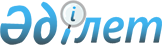 О внесении изменений в решение Ерейментауского районного маслихата от 13 декабря 2011 года № 4С-42/4-11 "О бюджете района на 2012-2014 годы"
					
			Утративший силу
			
			
		
					Решение Ерейментауского районного маслихата Акмолинской области от 20 марта 2012 года № 5С-3/4-12. Зарегистрировано Управлением юстиции Ерейментауского района Акмолинской области 3 апреля 2012 года № 1-9-191. Утратило силу в связи с истечением срока применения - (письмо Ерейментауского районного маслихата Акмолинской области от 16 апреля 2013 года № 94)      Сноска. Утратило силу в связи с истечением срока применения - (письмо Ерейментауского районного маслихата Акмолинской области от 16.04.2013 № 94).      Примечание РЦПИ:

      В тексте сохранена авторская орфография и пунктуация.

      В соответствии с подпунктом 4) пункта 2 статьи 106 Бюджетного кодекса Республики Казахстан от 4 декабря 2008 года, подпунктом 1 пункта 1 статьи 6 Закона Республики Казахстан от 23 января 2001 года «О местном государственном управлении и самоуправлении в Республике Казахстан», Ерейментауский районный маслихат РЕШИЛ:



      1. Внести в решение Ерейментауского районного маслихата «О бюджете района на 2012-2014 годы» от 13 декабря 2011 года № 4С-42/4-11 (зарегистрировано в Реестре государственной регистрации нормативных правовых актов № 1-9-182, опубликовано 31 декабря 2011 года в районной газете «Ереймен», 31 декабря 2011 года в районной газете «Ерейментау») следующие изменения:

      пункт 1 изложить в новой редакции:

      «1. Утвердить бюджет района на 2012-2014 годы, согласно приложениям 1, 2 и 3 соответственно, в том числе на 2012 год в следующих объемах:

      1) доходы – 2 408 384 тысяч тенге, в том числе:

      налоговые поступления– 452 223 тысяч тенге;

      неналоговые поступления– 17 509 тысяч тенге;

      поступления от продажи основного капитала – 10 000 тысяч тенге;

      поступления трансфертов – 1 928 652 тысяч тенге;

      2) затраты – 2 446 073 тысяч тенге;

      3) чистое бюджетное кредитование – 27 019,4 тысяч тенге, в том числе:

      бюджетные кредиты – 29 240,4 тысяч тенге;

      погашение бюджетных кредитов – 2221 тысяч тенге;

      4) сальдо по операциям с финансовыми активами – 0 тысяч тенге;

      5) дефицит (профицит) бюджета – - 64 708,4 тысяч тенге;

      6) финансирование дефицита (использование профицита) бюджета – 64 708,4 тысяч тенге.»;

      пункт 6-1 изложить в новой редакции:

      «6-1. Учесть, что в бюджете района на 2012 год, в установленном законодательством порядке, используются свободные остатки бюджетных средств, образовавшиеся на 1 января 2012 года, в сумме 66 929,4 тысяч тенге»;

      приложения 1, 5 к указанному решению изложить в новой редакции согласно приложениям 1, 2 к настоящему решению.



      2. Настоящее решение вступает в силу со дня государственной регистрации в Департаменте юстиции Акмолинской области и вводится в действие с 1 января 2012 года.      Председатель сессии

      Ерейментауского районного

      маслихата                                  А.Альжанов      Секретарь Ерейментауского

      районного маслихата                         К.Махметов      «СОГЛАСОВАНО»      Аким Ерейментауского района                Л.Ж.Дюсенов      Начальник Государственного

      учреждения «Отдел экономики

      и финансов Ерейментауского района»         А.К.Хасенов

Приложение 1

утверждено решением

Ерейментауского районного

маслихата от 20 марта

2012 года № 5С-3/4-12Приложение 1

утверждено решением

Ерейментауского районного

маслихата от 13 декабря

2011 года № 4С-42/4-11 Бюджет района на 2012 год

Приложение 2

утверждено решением

Ерейментауского районного

маслихата от 20 марта

2012 года № 5С-3/4-12Приложение 5

утверждено решением

Ерейментауского районного

маслихата от 13 декабря

2011 года № 4С-42/4-11 Целевые трансферты выделенные из областного

бюджета на 2012 год
					© 2012. РГП на ПХВ «Институт законодательства и правовой информации Республики Казахстан» Министерства юстиции Республики Казахстан
				КатегорияКатегорияКатегорияКатегорияСуммаКлассКлассКлассСуммаПодклассПодклассСуммаНаименованиеСумма12345I. ДОХОДЫ2408384,01НАЛОГОВЫЕ ПОСТУПЛЕНИЯ452223,001Подоходный налог15537,02Индивидуальный подоходный налог15537,003Социальный налог157272,01Социальный налог157272,004Налоги на собственность255656,01Налоги на имущество202394,03Земельный налог28846,04Налог на транспортные средства22018,05Единый земельный налог2398,005Внутренние налоги на товары, работы и услуги20149,02Акцизы3611,03Поступления за использование

природных и других ресурсов11679,04Сборы за ведение

предпринимательской и профессиональной деятельности4859,008Обязательные платежи, взимаемые за совершение юридически значимых действий и (или) выдачу документов уполномоченными на то государственными органами или должностными лицами3609,01Государственная пошлина3609,02НЕНАЛОГОВЫЕ ПОСТУПЛЕНИЯ17509,001Доходы от государственной собственности1450,05Доходы от аренды имущества, находящегося в государственной собственности1450,0

 04Штрафы, пени, санкции, взыскания, налагаемые государственными учреждениями, финансируемыми из государственного бюджета, а также содержащимися и финансируемыми из бюджета (сметы расходов) Национального банка Республики Казахстан11400,0Штрафы, пени, санкции, взыскания, налагаемые государственными учреждениями, финансируемыми из государственного бюджета, а также содержащимися и финансируемыми из бюджета (сметы расходов) Национального банка Республики Казахстан, за исключением поступлений от организаций нефтяного сектора11400,006Прочие неналоговые поступления4659,01Прочие неналоговые поступления4659,03ПОСТУПЛЕНИЯ ОТ ПРОДАЖИ10000,0ОСНОВНОГО КАПИТАЛА03Продажа земли и нематериальных активов10000,01Продажа земли5000,02Продажа нематериальных активов5000,04ПОСТУПЛЕНИЯ ТРАНСФЕРТОВ1928652,002Трансферты из вышестоящих органов государственного управления1928652,02Трансферты из областного бюджета1928652,0Функциональная группаФункциональная группаФункциональная группаФункциональная группаСуммаАдминистратор бюджетных программАдминистратор бюджетных программАдминистратор бюджетных программСуммаПрограммаПрограммаСуммаНаименованиеСумма12345II. Затраты2446073,01Государственные услуги общего характера206221,0112Аппарат маслихата района (города областного значения)14972,01Услуги по обеспечению деятельности маслихата района (города областного значения)12422,03Капитальные расходы государственного органа2550,0122Аппарат акима района (города областного значения)50462,01Услуги по обеспечению деятельности акима района (города областного значения)44632,03Капитальные расходы государственного органа5830,0123Аппарат акима района в городе, города районного значения, поселка, аула (села) аульного (сельского) округа113216,01Услуги по обеспечению деятельности акима района в городе, города районного значения, поселка, аула(села), аульного (сельского)округа111416,022Капитальные расходы государственного органа1800,0459Отдел экономики и финансов района (города областного значения)27571,01Услуги по реализации государственной политики в области формирования и развития экономической политики, государственного планирования, исполнения бюджета и управления коммунальной собственностью района (города областного значения)23363,03Проведение оценки имущества в целях налогообложения350,04Организация работы по выдаче разовых талонов и обеспечение полноты сбора сумм от реализации разовых талонов858,015Капитальные расходы государственного органа3000,02Оборона1726,0122Аппарат акима района (города областного значения)1726,05Мероприятия в рамках исполнения всеобщей воинской обязанности1726,03Общественный порядок, безопасность, правовая, судебная, уголовно-исполнительная деятельность1041,0458Отдел жилищно-коммунального хозяйства, пассажирского транспорта и автомобильных дорог района (города областного значения)1041,021Обеспечение безопасности дорожного движения в населенных пунктах1041,04Образование1587397,0123Аппарат акима района в городе, города районного значения, поселка, аула (села), аульного (сельского) округа2140,05Организация бесплатного подвоза учащихся до школы и обратно в аульной (сельской) местности2140,0464Отдел образования района (города областного значения)1585257,01Услуги по реализации государственной политики на местном уровне в области образования10721,03Общеобразовательное обучение1284436,04Информатизация системы образования в государственных учреждениях образования района (города областного значения)4902,05Приобретение и доставка учебников, учебно-методических комплексов для государственных учреждений образования района (города областного значения)17134,06Дополнительное образование для детей48815,09Обеспечение дошкольного воспитания и обучения173438,015Ежемесячные выплаты денежных средств опекунам (попечителям) на содержание ребенка-сироты (детей- сирот), и ребенка (детей), оставшегося без попечения родителей, за счет трансфертов из республиканского бюджета14877,020Обеспечение оборудованием, программным обеспечением детей-инвалидов, обучающихся на дому за счет трансфертов из республиканского бюджета5600,021Увеличение размера доплаты за квалификационную категорию воспитателям дошкольных организаций образования за счет трансфертов из республиканского бюджета840,064Увеличение размера доплаты за квалификационную категорию учителям школ за счет трансфертов из республиканского бюджета24494,06Социальная помощь и социальное обеспечение98405,0451Отдел занятости и социальных программ (города областного значения)98405,01Услуги по реализации государственной политики на местном уровне в области обеспечения занятости и реализации социальных программ для населения19854,02Программа занятости22936,05Государственная адресная социальная помощь1700,0За счет средств местного бюджета1700,06Оказание жилищной помощи2722,0За счет трансфертов из республиканского бюджета7Социальная помощь отдельным категориям нуждающихся граждан по решениям местных представительных органов9300,010Материальное обеспечение детей-инвалидов, воспитывающихся и обучающихся на дому935,011Оплата услуг по зачислению, выплате и доставке пособий и других социальных выплат342,014Оказание социальной помощи нуждающимся гражданам на дому9405,016Государственные пособия на детей до 18 лет15000,017Обеспечение нуждающихся инвалидов обязательными гигиеническими средствами и предоставление услуг специалистами жестового языка, индивидуальными помощниками в соответствии с индивидуальной программой реабилитации инвалида3930,023Обеспечение деятельности центров занятости населения12281,0За счет трансфертов из республиканского бюджета12281,07Жилищно-коммунальное хозяйство333833,0123Аппарат акима района в городе, города районного значения, поселка, аула(села), аульного(сельского) округа12404,08Освещение улиц населенных пунктов986,09Обеспечение санитарии населенных пунктов4162,010Содержание мест захоронений и погребение безродных 708,011Благоустройство и озеленение населенных пунктов6548,0458Отдел жилищно-коммунального хозяйства, пассажирского транспорта и автомобильных дорог района (города областного значения)29591,03Организация сохранения государственного жилищного фонда1605,011Обеспечение бесперебойного теплоснабжения малых городов22786,012Функционирование системы водоснабжения и водоотведения15Освещение улиц в населенных пунктах5000,031Изготовление технических паспортов на объекты кондоминиумов200,0467Отдел строительства района (города областного значения)291838,03Проектирование, строительство и (или) приобретение жилья государственного коммунального жилищного фонда8900,0За счет средств местного бюджета8900,04Проектирование, развитие, обустройство и (или) приобретение инженерно-коммуникационной инфраструктуры41363,05Развитие коммунального хозяйства30000,06Развитие системы водоснабжения и водоотведения211575,08Культура, спорт, туризм и информационное пространство118624,0455Отдел культуры и развития языков района(города областного значения)97543,01Услуги по реализации государственной политики на местном уровне в области развития языков и культуры6265,03Поддержка культурно-досуговой работы64356,06Функционирование районных (городских) библиотек24784,07Развитие государственного языка и других языков народа Казахстана2138,0456Отдел внутренней политики района (города областного значения)10613,01Услуги по реализации государственной политики на местном уровне в области информации, укрепления государственности и формирования социального оптимизма граждан5489,02Услуги по проведению государственной информационной политики через газеты и журналы4589,03Реализация мероприятий в сфере молодежной политики535,0465Отдел физической культуры и спорта района(города областного значения)10468,01Услуги по реализации государственной политики на местном уровне в сфере физической культуры и спорта3711,05Развитие массового спорта и национальных видов спорта3581,06Проведение спортивных соревнований на районном (города областного значения) уровне1367,07Подготовка и участие членов сборных команд района (города областного значения) по различным видам спорта на областных спортивных соревнованиях1809,010Сельское, водное, лесное, рыбное хозяйство, особо охраняемые природные территории, охрана окружающей среды и животного мира, земельные отношения49033,0477Отдел сельского хозяйства и земельных отношений района(города областного значения)22868,01Услуги по реализации государственной политики на местном уровне в сфере сельского хозяйства и земельных отношений16526,03Капитальные расходы государственного органа1450,099Реализация мер по оказанию социальной поддержки специалистов4892,0473Отдел ветеринарии района (города областного значения)26165,01Услуги по реализации государственной политики на местном уровне в сфере ветеринарии6824,011Проведение противоэпизоотических мероприятий19341,011Промышленность, архитектурная, градостроительная и строительная деятельность11143,0467Отдел строительства района (города областного значения)5842,01Услуги по реализации государственной политики на местном уровне в области строительства5842,0468Отдел архитектуры и градостроительства района (города областного значения)5301,01Услуги по реализации государственной политики в области архитектуры и градостроительства на местном уровне5301,012Транспорт и коммуникации7264,0123Аппарат акима района в городе, города районного значения, поселка, аула (села), аульного (сельского) округа0,0458Отдел жилищно-коммунального хозяйства, пассажирского транспорта и автомобильных дорог района (города областного значения)7264,023Обеспечение функционирования автомобильных дорог7264,013Прочие19507,3459Отдел экономики и финансов района (города областного значения)3894,012Резерв местного исполнительного органа района (города областного значения)3894,0458Отдел жилищно-коммунального хозяйства, пассажирского транспорта и автомобильных дорог района(города областного значения)9557,31Услуги по реализации государственной политики на местном уровне в области жилищно-коммунального хозяйства, пассажирского транспорта и автомобильных дорог6947,313Капитальные расходы государственного органа40Реализация мероприятий для решения вопросов обустройства аульных (сельских) округов в реализацию мер по содействию экономическому развитию регионов в рамках Программы «Развитие регионов» за счет целевых трансфертов из республиканского бюджета2610,0469Отдел предпринимательства района (города областного значения)6056,01Услуги по реализации государственной политики на местном уровне в области развития предпринимательства и промышленности5156,04Капитальные расходы государственного органа900,015Трансферты11878,7459Отдел экономики и финансов района (города областного значения)11878,76Возврат неиспользованных (недоиспользованных) целевых трансфертов11878,7III. Чистое бюджетное кредитование27019,4Бюджетные кредиты0,0Бюджетные кредиты29240,410Сельское, водное, лесное, рыбное хозяйство, особо охраняемые природные территории, охрана окружающей среды и животного мира, земельные отношения29240,4477Отдел сельского хозяйства и земельных отношений района (города областного значения)29240,44Бюджетные кредиты для реализации мер социальной поддержки специалистов29240,4Погашение бюджетных кредитов2221,05Погашение бюджетных кредитов2221,01Погашение бюджетных кредитов2221,01Погашение бюджетных кредитов, выданных из государственного бюджета2221,0IV. Сальдо по операциям с финансовыми активами0,0V. Дефицит (профицит) бюджета-64708,4VI. Финансирование дефицита (использование профицита бюджета)64708,416Погашение займов2221,0459Отдел экономики и финансов района (города областного значения)2221,05Погашение долга местного исполнительного органа перед вышестоящим бюджетом2221,08Используемые остатки бюджетных средств66929,41Остатки бюджетных средств66929,41Свободные остатки бюджетных средств66929,4НаименованиеСуммаВсего74 829Целевые текущие трансферты27 529Отдел занятости и социальных программ района2 273Оказание социальной помощи участникам и инвалидам Великой Отечественной Войны на расходы за коммунальные услуги728На оплату за учебу в колледжах студентам из малообеспеченных семей Ерейментауского района и многодетных семей сельской местности Ерейментауского района1545Отдел жилищно-коммунального хозяйства, пассажирского транспорта и автомобильных дорог района (города областного значения)22 786На капитальный ремонт теплотрассы города Ерейментау22 786Аппарат акима района (города областного значения)2 470Капитальные расходы государственного органа2 470Целевые трансферты на развитие47 300Отдел строительства района (города областного значения)47 300Разработка проектно сметной документации по проекту "Реконструкция здания туберкулезного диспансера в городе Ерейментау под общежитие для больных туберкулезом"3800Строительство котельной для средней школы № 1 города Ерейментау30000Разработка проектно сметной документации с проведением государственной экспертизы по проекту "Реконструкция водопроводных сетей в селах Акмырза, Изобильное и Селетинское Ерейментауского района"13500